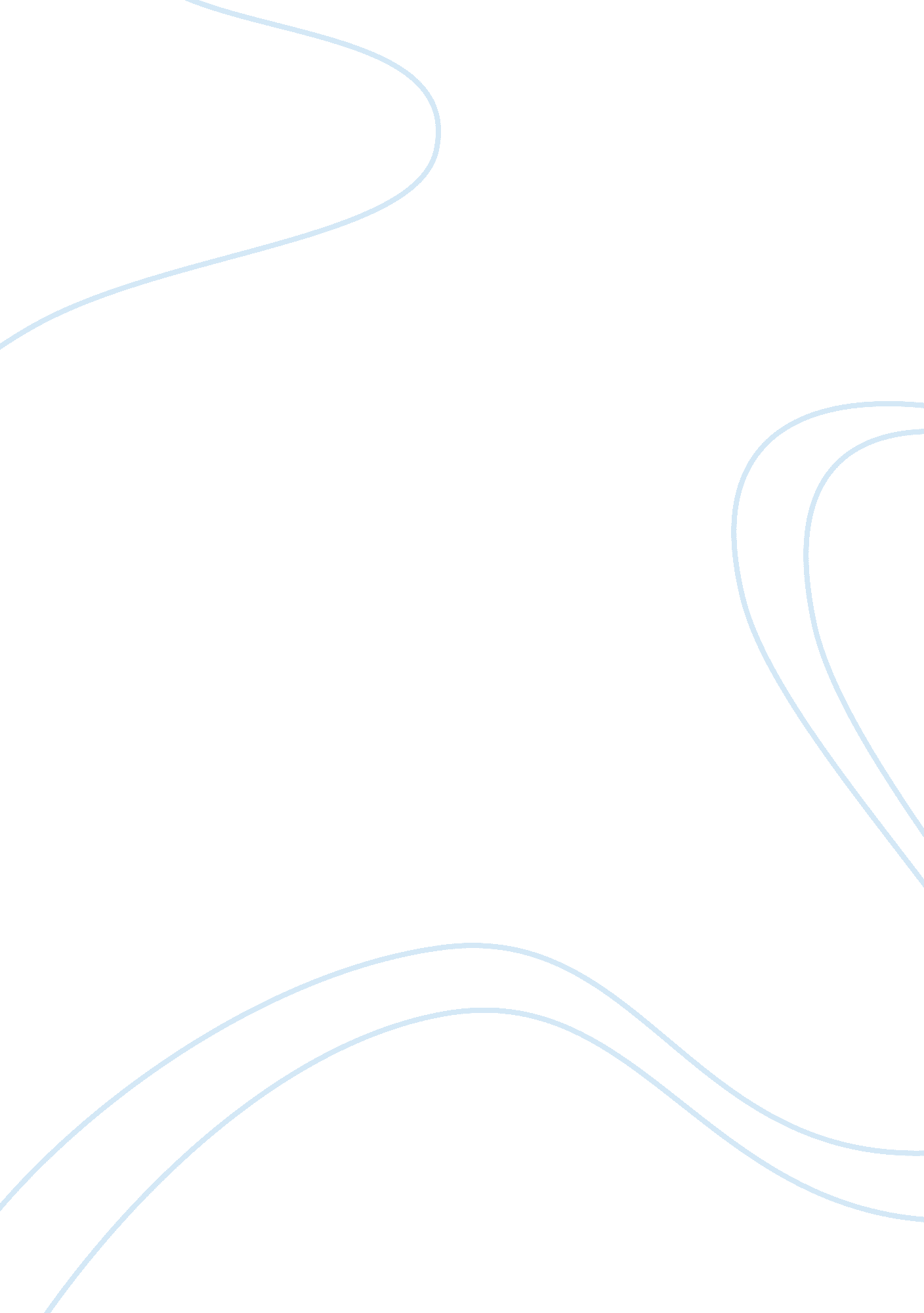 Other topicEducation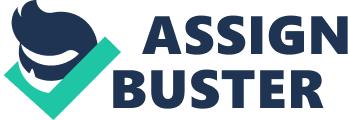 Qualitative research According to Leedy in chapter six, qualitative research comprises of approaches that are different from one any other, but all qualitative advances have two things in common the first one being that they focus on phenomena that occur in natural settings which is the real world. The second is that they involve capturing and studying the complexity of the phenomena in study. Most researchers concentrate on the objectivity of their research, by upholding this objectivity they look forward to take full advantage of their chances of getting the definitive truth. There are a small number of qualitative researchers who will argue against this objectivity theory. Many academic disciplines contain qualitative research including sociology, psychology, anthropology and biology. Some disciplines had sulk behind in using qualitative research such disciplines are psychology and education but have been accepted recently as a genuine research method (Leedy & Ormrod 2013). A qualitative study can helps define what is important a good example being the field of medicine. 
I learnt something new from this chapter. I came to understand that during the initial stage of conducting a research scientist Look at the nature of the research problem and planning in qualitative research developing general research problems and only ask general questions about the problem in study. However, as the study continues it provides more understanding of the phenomena under study and makes it easy to ask more specific questions (Leedy & Ormrod 2013). The difficulty of finding out what methods will be used in the study is brought by the use of open ended questions at the start of an investigation. This means that a qualitative researcher should select general approach suitable for their purpose. Here the methodology may continue to evolve over the course of the study, despite this change considerable preparation and planning is required. A qualitative researcher must be well trained in interview strategies, observation techniques and any other data collection methods. Qualitative research is not the best approach if you are looking to collect quick results and simple answers because it is time consuming. 
I also learnt that when choosing the method of study to be used is quantitative or qualitative depending on the nature of the data to be collected. I also leant depending on the method chosen, one can decide on the most appropriate method of analyzing and evaluating data to get the best results. After studying the five potential research projects you can now chose the methodology that is most appropriate for you. There are multiple forms of data collection in qualitative research (Leedy & Ormrod 2013). A qualitative research is not something to be entered to casually. The flexibility of qualitative methodologies is an advantage to experienced researchers but not novices. 
I also learnt about the main designs used in conducting research i. e. ethnography, phenomenological study and Content analysis. The last one is the most inexpensive and easy to conduct. This is because it relies on existing records without the need to collect new data. It can however create basis for further primary research in a specific area. I am more familiar with the grounded theory study; this is the one least likely to begin from a particular theoretical framework. Methods used are data collection, historical records, videotapes and documents are used. 
References 
Leedy P. D, Ormrod J. E, (2013). Practical Research planning and design, New Jersey, One Lake Street. 